Wausau Area (Location TBD)“Project Learning Tree for Secondary Educators”Thursday, October 27th4:00 pm to 6:00 pmParticipants in this workshop will receive hands-on training in the use of PLT’s secondary curricula, Focus on Forests, Forests of the World and Southeastern Forests and Climate Change.  These guides provide an opportunity for hands-on study of forest resources while addressing concepts in biology, civics, ecology, economics, forest management, and other subject areas at the secondary level.  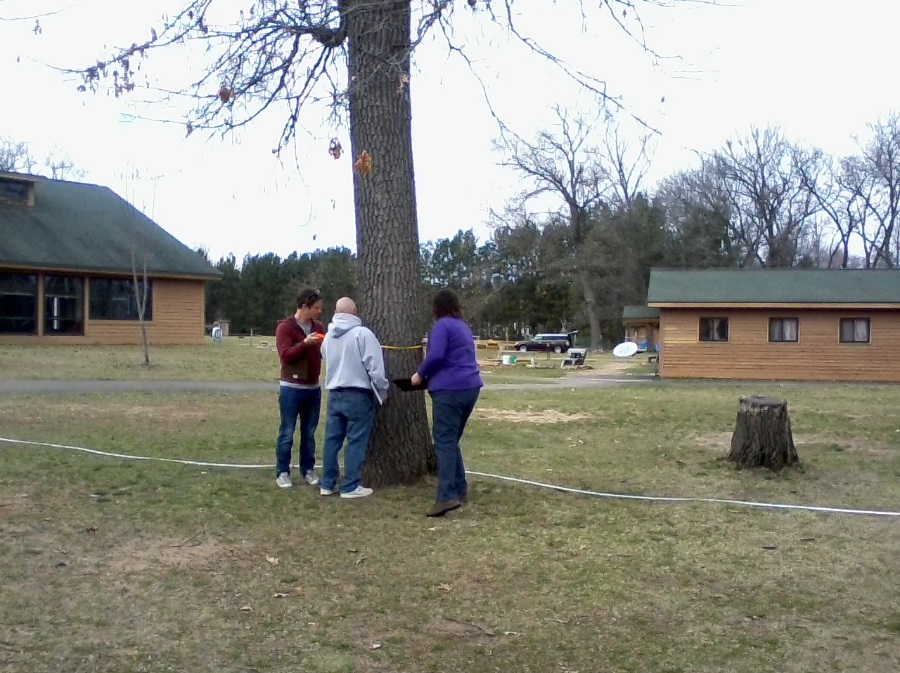 The modules are closely aligned with Common Core State Standards for Literacy in All Subjects, and special attention will be given to addressing these standards. For more information, visit https://www.plt.org/curriculum-offerings/high-school/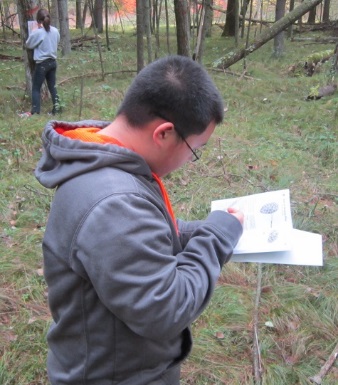 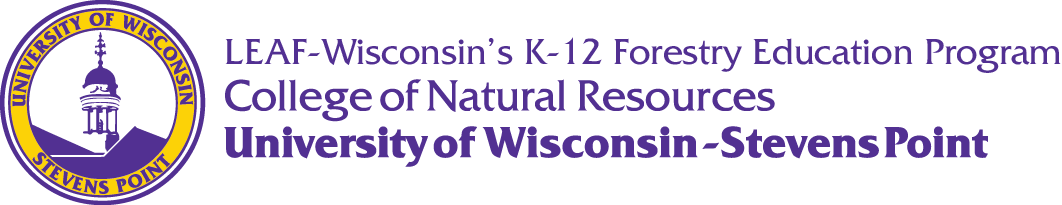 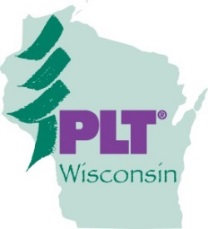 